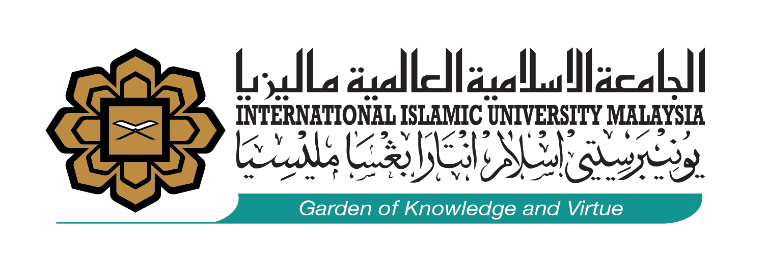 ABDULHAMID ABUSULAYMAN KULLIYYAH OF ISLAMIC REVEALED KNOWLEDGE AND HUMAN SCIENCESOFFICE OF DEPUTY DEAN (ACADEMIC AND INTERNATIONALISATION)VALIDATION EXERCISE REPORT FORM(APPLICABLE FOR ALL UNDERGRADUATE LEVEL COURSES) SECTION A: THE DEPARTMENT VALIDATION EXERCISESSECTION B: THE ANALYSIS    SECTION C: THE APPROVAL OF HOD	INSTRUCTION	To Departmental End-of-Semester Final Examination Committee  This form is for reporting of the validation of results of undergraduate courses, with final or without final examination assessment.Please complete Section A and B and submit the form to the Head of Department for approval.The validation committee must be at least consists of a minimum of three (3) academic members of the Department.To Head of DepartmentPlease submit this form upon HOD approval, to the Office of Deputy Dean Academic and Internationalisation (DDAI) not later than one (1) working day before the KBOAE meeting.References:IIUM/TNL/UG/AMAD/12 – V2 (01):09/2015Marking and Grading of Answer Scripts and Submission of Final Grades/ResultsStudent Academic Performance Evaluation (Undergraduate) Regulations 2015 – page 23KBOE No. 3/2017 held on 20th June 2017 – Minute 3.8.1KBOE No. 6/2017 held on 7th Sept. 2017 – Minute 3.7.1KBOE No. 8/2017 held on 18th Dec. 2017 – Minute 3.5.1 (i, ii, and iii)UGCM No. 12/2017 held on 29th Dec. 2017 – Minute 4.2.1 (i, ii, and iii)Senate Sub-Committee: Mitigation Plan for Correction of Grade held on 7th Sept. 2019 – Minute 2.4UGCM No. 9/2018 held on 14th Sept. 2018 – Minute 4.1KBM No. 8/2018 held on 21st Sept. 2018 – Minute 6.2UGCM No. 11/2018 held on 14th Sept. 2018 – Minute 3.2Semester / SessionDepartmentSchedule of Validation ExerciseDate:Time:Venue:Departmental End-of-Semester Final Examination Committee (Minimum of three (3) academic members)1.2.3.4.Course CodeSectionNo. of ScriptsFindings of Validation Mechanism(To indicate Discrepancy or No discrepancy)Findings of Validation Mechanism(To indicate Discrepancy or No discrepancy)Action by Department (for Discrepancy)Course CodeSectionNo. of ScriptsAnswer Scripts VS Validation SheetCAM Sheet VS Validation SheetAction by Department (for Discrepancy)I hereby confirmed that the committee has completed the validation exercises for all courses and thereby ready for submission for endorsement of results of the semester in the Kulliyyah Board of Examiners.Signature, Stamp & DateFOR DDAI OFFICE USEStamp & Date